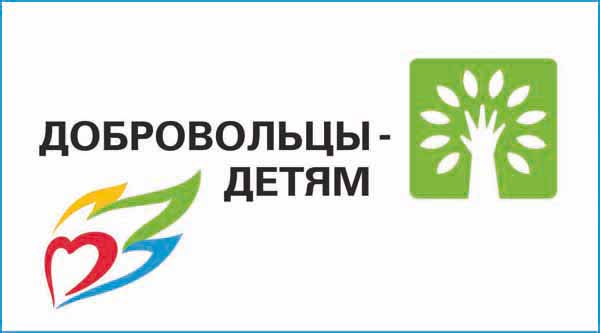 Информация  о проведении VIII Всероссийской акции «Добровольцы-детям».В период с 15 мая по 15 сентября 2019 года в субъектах Российской Федерации проводится  VIII Всероссийская акция «Добровольцы – детям»   Девиз Акции: «Добровольцы в поддержку Десятилетия детства».  Цель Акции – содействие участию волонтеров в реализации задач Десятилетия детства по улучшению качества жизни детей и семей с детьми.          Задачи Акции:содействие реализации принципа «добровольчество (волонтерство) через всю жизнь» - активному включению в добровольческую деятельность по поддержке детей и семей с детьми граждан всех возрастных (детей, молодежи, взрослых и лиц старшего возраста), профессиональных и социальных (в том числе представителей целевых групп Акции и прочих социально уязвимых категорий населения) групп;расширение поддержки детей и семей участниками добровольческой деятельности – добровольцами (волонтерами), добровольческими (волонтерскими) организациями, организаторами добровольческой (волонтерской) деятельности;содействие формированию долговременных партнерских отношений между организациями, оказывающими услуги детям и семьям с детьми, органами государственной власти всех уровней, органами местного самоуправления, социально ответственным бизнесом и организациями, содействующими развитию добровольческой деятельности - организаторами добровольческой деятельности, добровольческими организациями, общественными объединениями, социально ориентированными некоммерческими организациями; содействие в преодолении детского и семейного неблагополучия путем повышения социальной активности детей и семей с детьми, развития форм взаимной поддержки, раскрытия и реализации их жизненного потенциала. Организатор Акции – Фонд поддержки детей, находящихся в трудной жизненной ситуации.С более подробной информацией о проведении Акции можно ознакомиться на официальном сайте Фонда (http://fond-detyam.ru).План воспитательной работы ОО и лагерей дневного пребывания проведение следующих мероприятий в рамках Акции в период с 15.05.2019 по 15.09.2019:Тематические мероприятия, проводимые в рамках АкцииМероприятия ООДатаООМероприятия в рамках Года театра в Российской ФедерацииКлассные часы, театральные мини-постановки, заочные и очные экскурсии, викторины, конкурс «Живая классика», выпуск тематических стенгазет и т.д.15 мая-15 сентябряМБОУСШ №4Мероприятия в рамках Международного дня семьиконкурсы рисунков, поделок, спортивные соревнования «Папа, мама, я – спортивная семья», и т.д.15 маяМБОУСШ №4Мероприятия в рамках  Международного дня музеев организация выставок, очных и виртуальных экскурсий,  школьных музеев, проведение круглых столов, бесед т.д.18 маяМБОУСШ №4Мероприятия в рамках  Всемирного дня без табака  Профилактические мероприятия (беседы, диспуты, лекции, тренинговые занятия), направленные на пропаганду здорового образа жизни и предупреждение формирования девиаций (табакокурения, употребления курительных смесей, СПАЙСов). и т.д.31 маяМБОУСШ №4Мероприятия в рамках Международного дня защиты детейПраздник детства и т.д.1 июняЛагеря дневногопребывания,МБОУСШ №4Мероприятия в рамках Всемирного дня окружающей средыконкурсы рисунков на асфальте и т.д.5 июняЛагеря дневногопребывания,МБОУСШ №4Мероприятия в рамках Пушкинского дня Литературный час и т.д.6 июняЛагеря дневногопребывания,МБОУСШ №4Мероприятия в рамках Международного дня друзейРазвлечение «Дружат дети всей земли!» Акция «Мы сила, когда едины!» и т.д.9 июняЛагеря дневногопребывания,МБОУСШ №4Мероприятия в рамках Дня РоссииКонкурс рисунков на асфальте «Мы рисуем мир», участие ОО в Митинге, посвященный Дню России  и т.д.12 июняЛагеря дневногопребывания,МБОУСШ №4Мероприятия в рамках Международного дня отцаКонкурс рисунков «Мой папа» и т.д. и т.д.19 июняЛагеря дневногопребывания,МБОУСШ №4Мероприятия в рамках Дня памяти и скорби — дня начала Великой Отечественной войны Митинги, встречи с участниками Великой Отечественной войны, беседы и т.д.22 июняЛагеря дневногопребывания,МБОУСШ №4Мероприятия в рамках Международного дня борьбы со злоупотреблением наркотическими средствами и их незаконным оборотом Профилактические мероприятия (беседы, диспуты, лекции, тренинговые занятия), направленные на пропаганду здорового образа жизни и предупреждение формирования девиаций (табакокурения, употребления алкоголя и наркотических  веществ).  и т.д.26 июняЛагеря дневногопребыванияМБОУСШ №4Мероприятия в рамках Всероссийского дня семьи, любви и верностиПраздничные концерты, семейные конкурсы, викторины, семейные спортивные мероприятия, видеолектории, семейные вечера отдыха. Мероприятия по обучению родителей основам позитивного воспитания детей и семейной психологии, распространение лучших практик бесконфликтного и развивающего общения с ребенком.8 июляМБОУСШ №4Мероприятия в рамках Дня физкультурника (спортсмена)Спортивный праздник и т.д.13 августаМБОУСШ №4Мероприятия  в рамках  Дня знанийТоржественные мероприятия в рамках Дня знаний и т.д.1 сентябряМБОУСШ №4Единое  мероприятие участников Акции – интернет-марафон «Я помогаю детям»Размещение в социальных сетях, в сети Интернет фотографии и информацию о мероприятиях и проектах Акции, истории добровольцев, участвующих в Акции, с хэштегами #добровольцы детям и #я помогаю детям; 15 мая-15 сентябряМБОУСШ №4